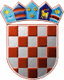 REPUBLIKA HRVATSKAVARAŽDINSKA ŽUPANIJAOPĆINA VIDOVECOpćinsko vijeće Općine VidovecKLASA: 021-01/21-01/02URBROJ: 2186-10-01/1-22-04Vidovec,  17. ožujka 2022. Na temelju članka 31. i članka 42. Statuta Općine Vidovec („Službeni vjesnik Varaždinske županije“ broj: 20/21 – dalje u tekstu: Statut) te članka 15. Poslovnika o radu Općinskog vijeća Općine Vidovec („Službeni vjesnik Varaždinske županije“ broj: 20/21 – dalje u tekstu: Poslovnik), Općinsko vijeće Općine Vidovec na 8. sjednici održanoj dana 17. ožujka 2022. godine, donosiO D L U K Uo izmjeni Odluke o osnivanju i izboru predsjednika i članova Komisije za izbor i imenovanja Članak 1.Članak 2. stavak 2. Odluke o osnivanju i izboru predsjednika i članova Komisije za izbor i imenovanja („Službeni vjesnik Varaždinske županije“ broj  53/21), mijenja se na način da se član pod rednim brojem 1.“ MARIJO SERINI, za predsjednika“, mijenja sa „MELITA VRKIĆ HAJSOK, za predsjednicu“, a članica pod rednim brojem 4. „IVANČICA KOŠIĆ ČAČIĆ, za članicu“, mijenja sa „PETRA POZDER, za članicu“.Članak 2.Ova Odluka izmjeni Odluke o osnivanju i izboru predsjednika i članova Komisije za izbor i imenovanja objavljuje se u “Službenom vjesniku Varaždinske županije”.OPĆINSKO VIJEĆE OPĆINE VIDOVEC                                                                                     PREDSJEDNIK			                                                 Krunoslav Bistrović                                                                     